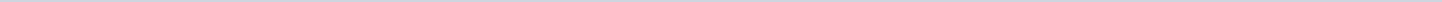 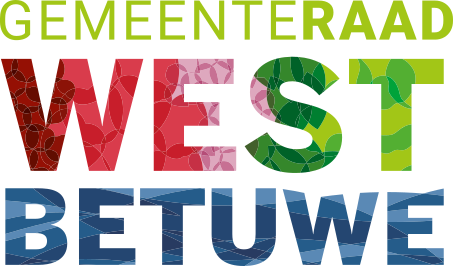 Gemeente West BetuweAangemaakt op:Gemeente West Betuwe28-03-2024 18:11Moties2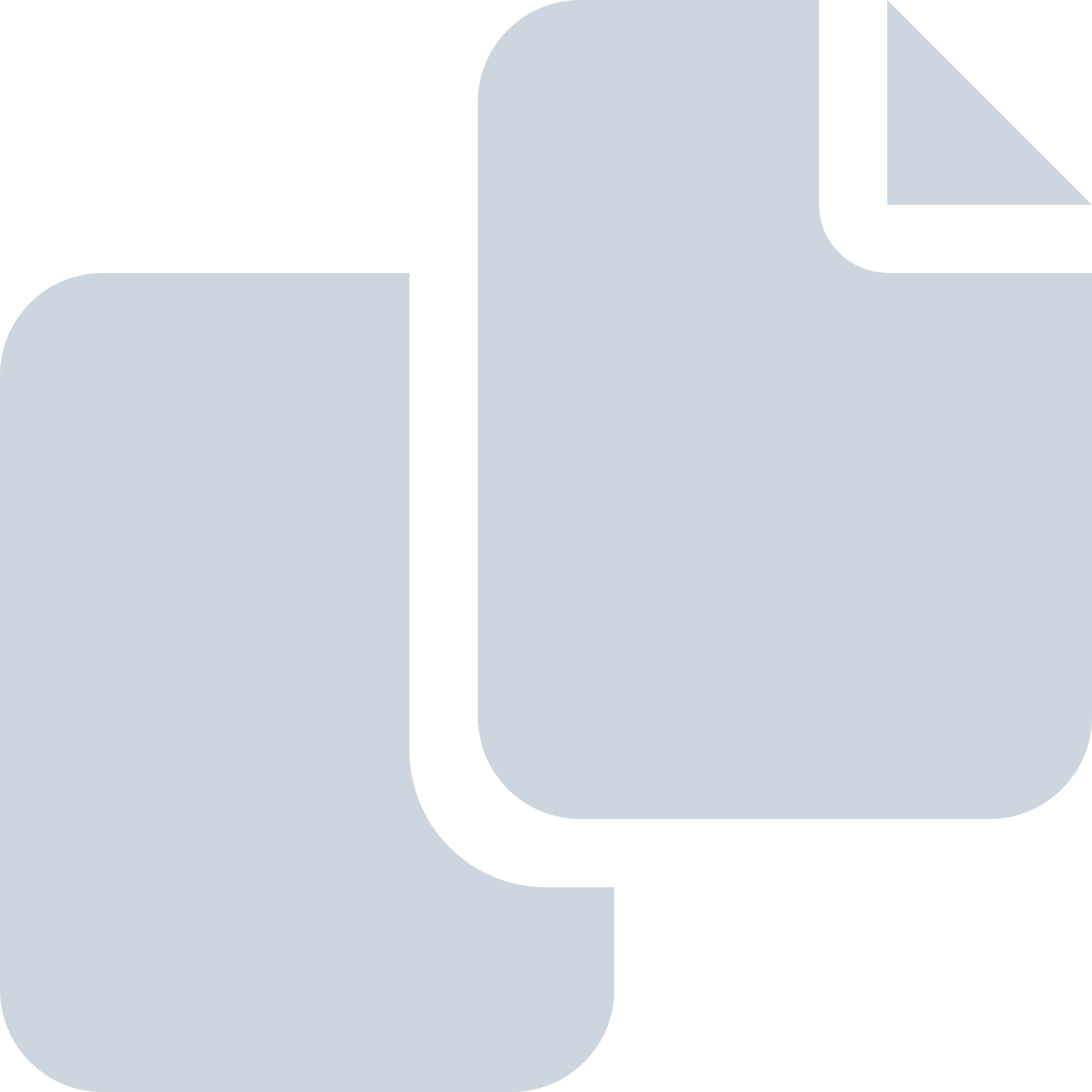 Periode: maart 2024#Naam van documentPub. datumInfo1.E02-Motie-gemeente-Berg-en-Dal-gelijke-subsidieregeling-voor-landelijke-en-lokale-partijen25-03-2024PDF,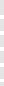 113,86 KB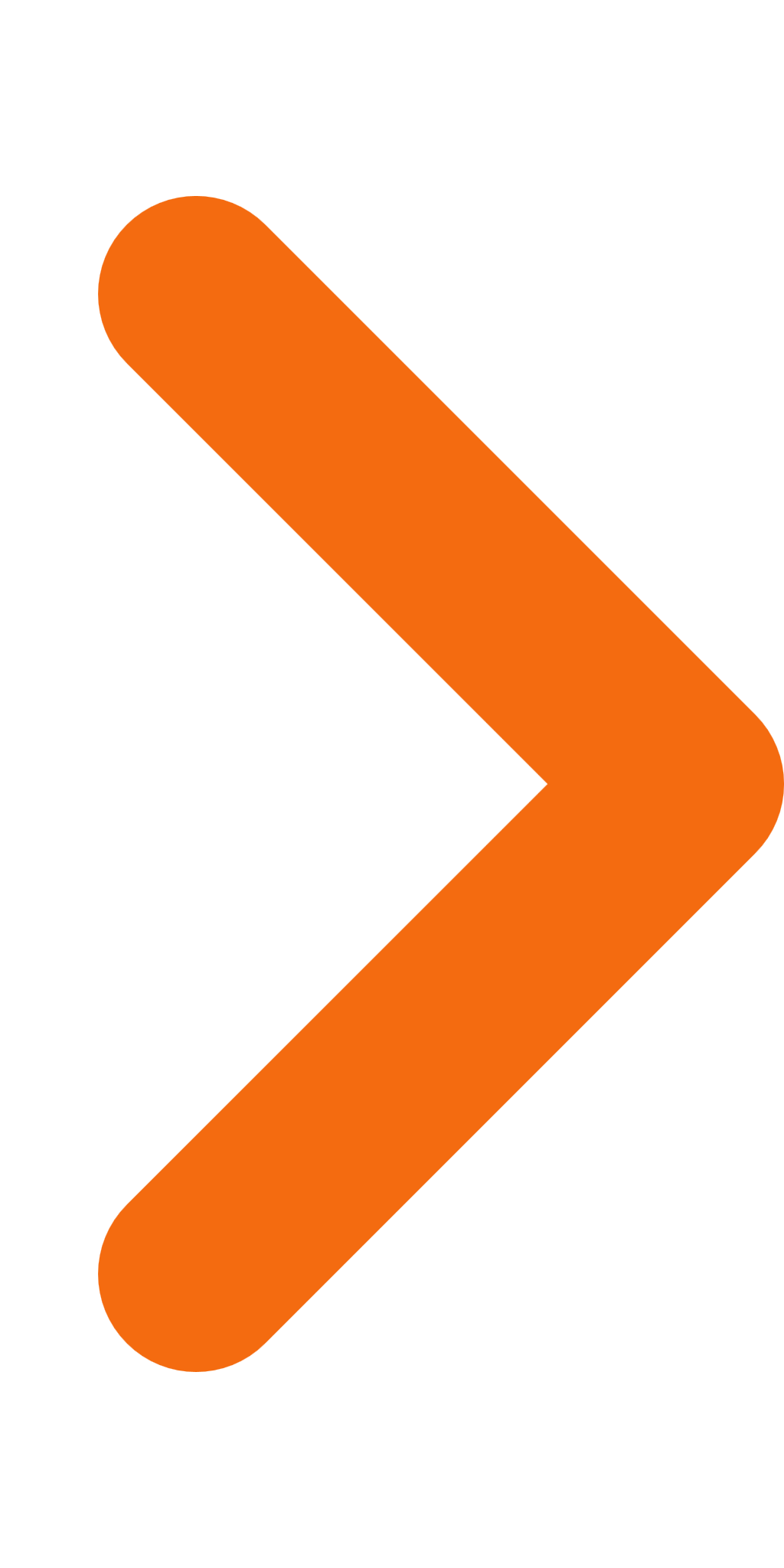 2.E01-Motie-gemeente-Zaltbommel-behoud-luchtalarmeringssysteem (geanonimiseerd)25-03-2024PDF,240,82 KB